DAILY HAPPENINGSALL DAY I ALL NIGHT!!!!NACHO MONDAY + FROZEN MARGARITAS$6.95 Nacho MACHO Mondays Add chicken tinga or pork carnitas for $2$5.00 Frozen margarita lime$2 TACO TUESDAY(No subs. Dine in only)carnitas, steak, chicken tinga, barbacoa$3 Mexican beersMOJITO & DIP WEDNESDAY$5 mojitos all day$3.50 guacamole or queso dipTHIRSTY THURSDAYS$9.95 Chicken Fajitas$5.00 House lime margarita rocks‘TEQUILA FRIDAY + SATURDAY$5.00 Camarena blanco or reposado $6.00 Exotico blanco or reposado$7.00 Espolon blnaco or reposadoMIMOSA SUNDAY FUNDAYAchiote Wings – ten for 10.95 / twenty for 19.95$5.00 Red sangria rocks$5.00 Mimosas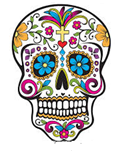 9.95 LUNCH SPECIALS MON – FRI I 11AM–3PM No substitutions or add Ons pleaseMEXICAN SANDWICH MEAL (served on telera bread) CARNITASslow roasted pork shoulder / house pickled red onion / tomato-lettuce / black bean puree / habanero mustard / side salad CHICKEN MILANESA WITH CHIPOTLE  Breaded chicken breast / bean puree / Oaxaca cheese / avocado / crema Mexicana / side saladBURRITO MEAL Beef brisket / black beans / Mexican  rice / pico de gallo / crema Mexicana / nacho cheese RICE BOWL MEAL (choice of brisket / carnitas / chicken tinga)Epazote herb rice / black beans / roasted corn / pico de gallo / tortilla strips COMBO TACO MEAL Green tamale / steak taco / pork carnita tacoFAJITA MEAL Grilled chicken / Mexican rice / charro beans / flour tortillas